 MISSION LUNAIRE 2020 CONTRE LE CHANGEMENT CLIMATIQUE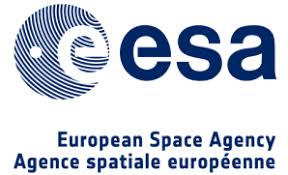 FICHE DE CANDIDATUREPRÉNOM et NOM DU CANDIDAT: María Sánchez Hernández LIEU ET DATE DE NAISSANCE: 5/03/1992 en Murcia ADRESSE :C/Cartagena  P3ºE NATIONALITÉ:  Elle est EspagnoleTELEPHONE :+34 658 572 129	ADRESSE MAIL : mariasanchez@gmail.comFAIT PAR: YASMINA BE DIAF , AITANA ROBLES, ALBA LAJARÍN  ET MARTA MARTÍNEZ 3ºE. (PHOTO)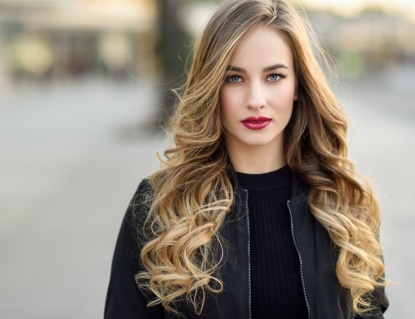 Présentez-vousBonjour! Je m’appelle María. J’ai 28 ans.J’habite en Murcia et je suis Espagnole.J’ai etudié dans la UCAM.Formation / Diplôme(s)Génie aereonautique avec mention d’honneur.J’ai suivi un stage de biotechnologie.J’ai fait un stage d’astronomie.Quelles sont vos compétences personnelles?Je peux parler l’englais et le français.Je suis bonne pour travailler en équipe.J’ai beaucoup de patience.Je suis prôte à tout. Je réogis repiecement aux problèmes.Quelles sont vos compétences professionnelles?Je suis une bonne mécanicienne.Je suis bonne en programmation, j’ai une bonne condition physique.Décrivez votre expérience en lien avec le poste proposé.La pasion de l’espace lui vient quonel je suis enfant,mes parents sont astronomes et un peur ils miont emmencée dans un musée d’astronomie où j’ai trouvé que l’espace m’intéressait beaucoup, alors j’ai décidé de continuer à étudier avec l’idée de pouvoir atteindre l’espace.Raisons du voyage. Quelles sont vos motivations? Pourquoi aimeriez-vous participer à notre mission lunaire?Mon petit ami va dans l’espace et il doit prenere un compagne et a décidé de m’emmener car moi ,je suis trés cualifiere et c’est une belle apportunité pour ma carrière.Moyen de transport et équipement souhaités. Justifiez.Le rover lunaire car c’est un tout-terrain qui sert à se déplacer autour de la surface lunaire.L’équipement serait suffisant pour pouvoir effectuer les expéditions lunaires avec la plus grande précision posible. Vous disposez d’un bagage de 10 Kg. Qu’est-ce que vous emporteriez avec vous? Pourquoi?Ustensiles d'hygiène, aliments sucrés et divers livres à des fins de divertissement. Je veux apporter le smartphone.Quelles solutions contre le changement climatique pensez-vous trouver grâce à cette mission?Je veux trouver des réponses et sauver ma planète. La dépense en eau, un moyen de développer une énergie propre.